PUNTUACIONES DEFINITIVAS DEL ALUMNADO DE GRADO MEDIO QUE HA SOLICITADO BECA ERASMUS+ KA 121 PARA EL CURSO 2021-2022BECA ERASMUS FCT ATENCIÓN A PERSONAS EN SITUACIÓN DE DEPENDENCIA (PRES y DIST)MARZO 2022 (****9359W )15,54 puntos. OBTIENE BECA (****3669A) 12,94 puntos. OBTIENE BECABECA ERASMUS POSTITULADO ATENCIÓN A PERSONAS EN SITUACIÓN DE DEPENDENCIA (DIST)SEPTIEMBRE 2022 (****2446N) 11 puntos. OBTIENE BECABECA ERASMUS FCT OPERACIONES DE LABORATORIO (PRES)MARZO 2022 (****9840Z 18,09 puntos  OBTIENE BECA (****8200) 14,8  puntos  OBTIENE BECA (****8680E) 13,64 puntos  OBTIENE BECA (****5402H) 11,68 puntos. OBTIENEN BECALISTA DE RESERVA(****5645W) 8,28 puntos(****8934Q). 8,19 puntosListado de alumnos/as con la puntuación alcanzada según baremo y adjudicación de 7 becas Erasmus+. En el anexo se muestra la puntuación desglosada por apartados del baremo.La reunión de adjudicación de becas Erasmus+ se celebrará el día 22 de Ddiciembre a las 12:25 horas en el aula B01 del sótano. La no asistencia puede suponer la pérdida de la plaza. Las personas en lista de espera deben acudir a la reunión. De quedar vacante alguna plaza, se les adjudicará en el acto. Material necesario para la reunión: bolígrafo y dispositivo electrónico (móvil, tablet u ordenador) con conexión a internet y DNI.						En Murcia, a 20 de diciembre de 2021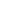 Fdo:    Rosa Serna         .Coordinadora Erasmus+ KA121